Пожарная безопасность в период голосования на территории Колпинского района.
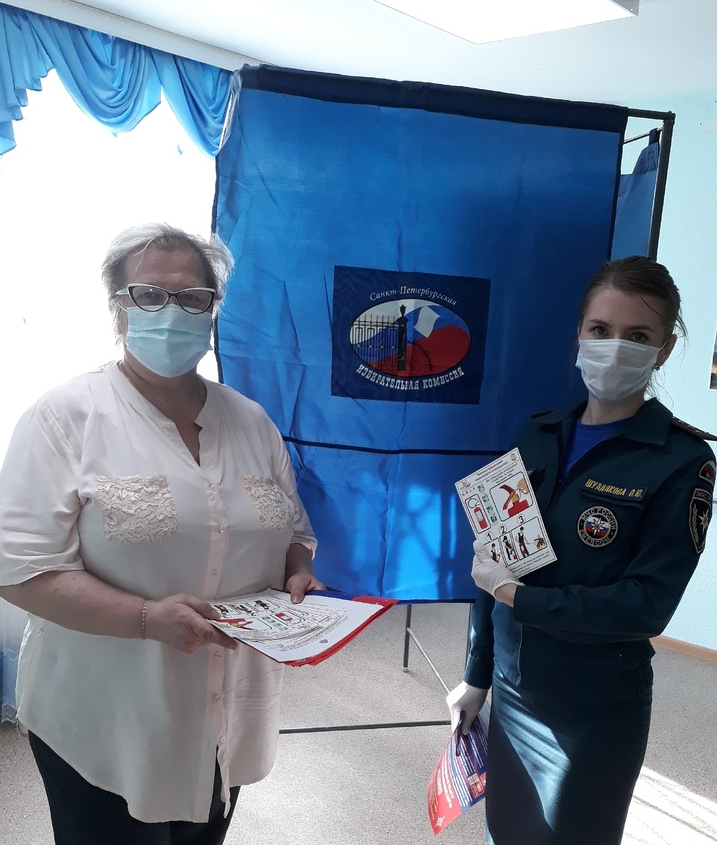 На период голосования по поправкам в Конституцию сотрудники МЧС дежурят на всех участках.

Дополнительно инструктируется дежурный персонал объекта по действиям в случае возникновения чрезвычайной ситуации или пожара, а также проводится инструктаж с представителями УИК о соблюдении требований пожарной безопасности и действиям в случае загораний и иных происшествий.Будьте внимательны, соблюдайте правила пожарной безопасности! 
Управление по Колпинскомй району.